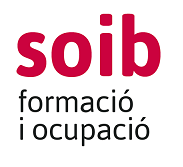 Ref.oferta pública ocupació: 042022005624FAIG CONSTAR:Que en data 26 d’octubre es fa pública la llista provisional del procés de selecció de personal formador de l’especialitat EINES WEB 2.0 (SOIB Blanca Dona-Eivissa).S’han presentat 5 persones candidates però només 3 han presentat la documentació requerida per acreditar els requisits i poder fer el barem dels mèrits.   El resultat del procés de selecció ha estat el següent:Carlos Javier Martínez Becerra: 56,50 punts.Rosa Gilabert Miñana: 11,875 punts.Daniel Navarro Pedraza: 0 punts.Les persones interessades disposen de 3 dies hàbils (fins al 31/10/2022) per a presentar reclamacions*.Eivissa, 26 d’octubre de 2022La directora insular del SOIBa Eivissa i Formentera,Maria Dolors Roig Martí(*) Les al·legacions es presentaran per escrit dirigides al centre de formació SOIB Blanca Dona, indicant el motiu de l’al·legació. El document es presentarà amb registre d’entrada dins el termini establert, al centre de formació SOIB Blanca Dona (Carrer Sa Blanca Dona, 2. Ctra. Eivissa – Sant Antoni km 1,2, 07800, Eivissa) o a qualsevol punt de l’Administració que actuï com a Registre General. La documentació presentada s’ha d’enviar per correu electrònic, escanejada, a soibcentreblancadonaeivissa@soib.caib.es .Selecció de personal formadorCentre de Formació SOIB Blanca DonaSelecció de personal formadorCentre de Formació SOIB Blanca DonaEspecialitatEines web 2.0; IFCT37Núm.ordre i acció formativaMP6/21; 970/21Dates d’impartició17/11/2022 a 16/12/2022